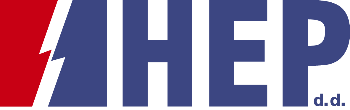 OBJAVA ZA MEDIJE25. dodjela HEP-ove Nagrade učenicima IMAM ŽICU!HEP nagradio 37 najboljih mladih matematičara, fizičara i elektrotehničaraZAGREB, 2. listopada 2019. – U Termoelektrani-toplani u Zagrebu održana je jubilarna 25. dodjela Nagrade učenicima IMAM ŽICU!, koju Hrvatska elektroprivreda dodjeljuje učenicima osnovnih i srednjih škola za postignuća na području matematike, fizike i elektrotehnike. Uz predstavnike HEP-a, učenike, mentore i roditelje, dodjeli Nagrade prisustvovali su Domagoj Validžić, pomoćnik ministra zaštite okoliša i energetike, Karmen Bračić Bunčec, viša savjetnica iz Ministarstva znanosti i obrazovanja te Mile Živčić, ravnatelj Agencije za strukovno obrazovanje i obrazovanje odraslih. „Čestitam nagrađenima koji su ponos našeg društva! Ova nagrada rezultat je talenta i velikih napora u učenju. Iako nije moguće da smo svi talentirani za tako zahtjevna područja kao što su matematika, fizika i elektrotehnika, siguran sam da svi imamo žicu za nešto na čemu možemo raditi kako bi bio najbolje verzije sebe samog“, izjavio je Domagoj Validžić, pomoćnik ministra zaštite okoliša i energetike.Nagradu u iznosu od 3.000 kuna ove je godine dobilo 37 učenika, čime je HEP od 1995. godine ukupno nagradio 787 učenika. Među školama čiji su učenici ove godine osvojili najviše nagrada IMAM ŽICU! ističe se XV. Gimnazija iz Zagreba s osam nagrađenih učenika, dok po dva nagrađena učenika imaju Prirodoslovna škola Vladimira Preloga iz Zagreba, Privatna gimnazija i ekonomsko-informatička škola Futura iz Zagreba te Gimnazija Franje Petrića iz Zadra. Dobitnici nagrade za školsku godinu 2018./2019. su svi učenici koji su osvojili prvu nagradu na državnim natjecanjima znanja iz matematike i fizike te javnog izlaganja eksperimentalnih radova iz fizike, kao i učenici srednjih strukovnih škola koji su osvojili prva tri mjesta na državnom natjecanju u kategoriji Električne instalacije.„Ovaj je događaj važan za Hrvatsku elektroprivredu jer potiče znanje, izvrsnost, učenje i rad. Smatram da je naša Nagrada nešto što ste vi, pobjednici državnih natjecanja, svojim znanjem i vrijednim radom itekako zaslužili. S ovog mjesta mogu vam poručiti da vas u tome nikad nećemo iznevjeriti“, poručio je nagrađenim učenicima Frane Barbarić, predsjednik Uprave Hrvatske elektroprivrede d.d.Nagrada IMAM ŽICU! najdugovječniji je društveno odgovoran projekt u Hrvatskoj koji spaja gospodarstvo s obrazovnim sustavom. U sklopu događanja, nagrađeni učenici su obišli Termoelektranu-toplanu Zagreb, koja je s kapacitetom od 440 MW električne energije i 750 MW toplinske energije najveća hrvatska termoelektrana. U sklopu događanja, nagrađeni učenici su obišli Termoelektranu-toplanu Zagreb, koja je s kapacitetom od 440 MW električne energije i 750 MW toplinske energije najveća hrvatska termoelektrana. Kao jedna od dvije zagrebačke termoelektrane–toplane, TE-TO Zagreb  za proizvodnju električne i toplinske energije koristi prirodni plin te osigurava grijanje i toplu vodu za više od 200 tisuća stanovnika južnog i istočnog dijela grada.MATEMATIKA – OSNOVNE I SREDNJE ŠKOLEFIZIKA – OSNOVNE I SREDNJE ŠKOLEEKSPERIMENTALNA FIZIKANATJECANJE IZ ELEKTRIČNIH INSTALACIJA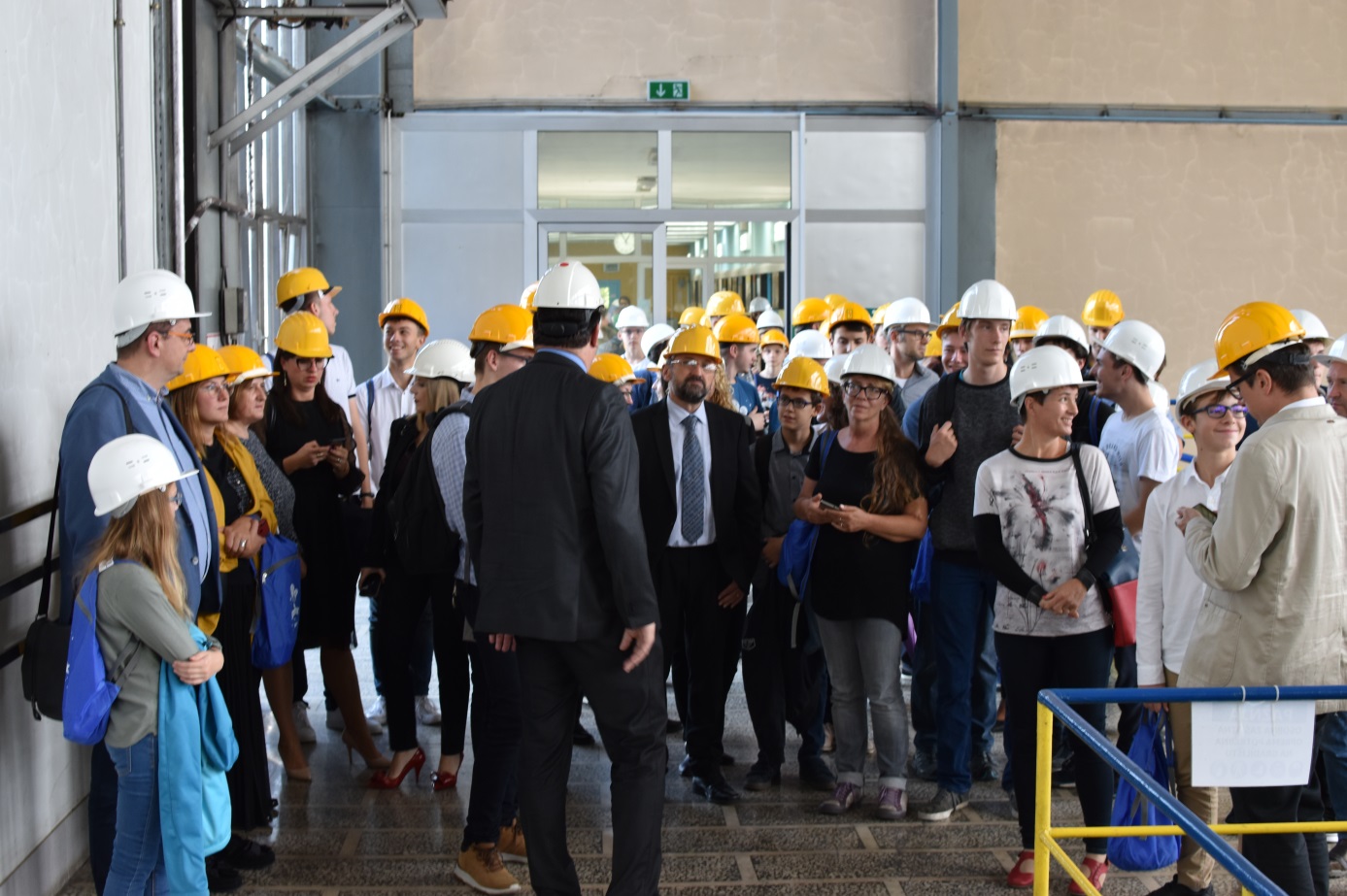 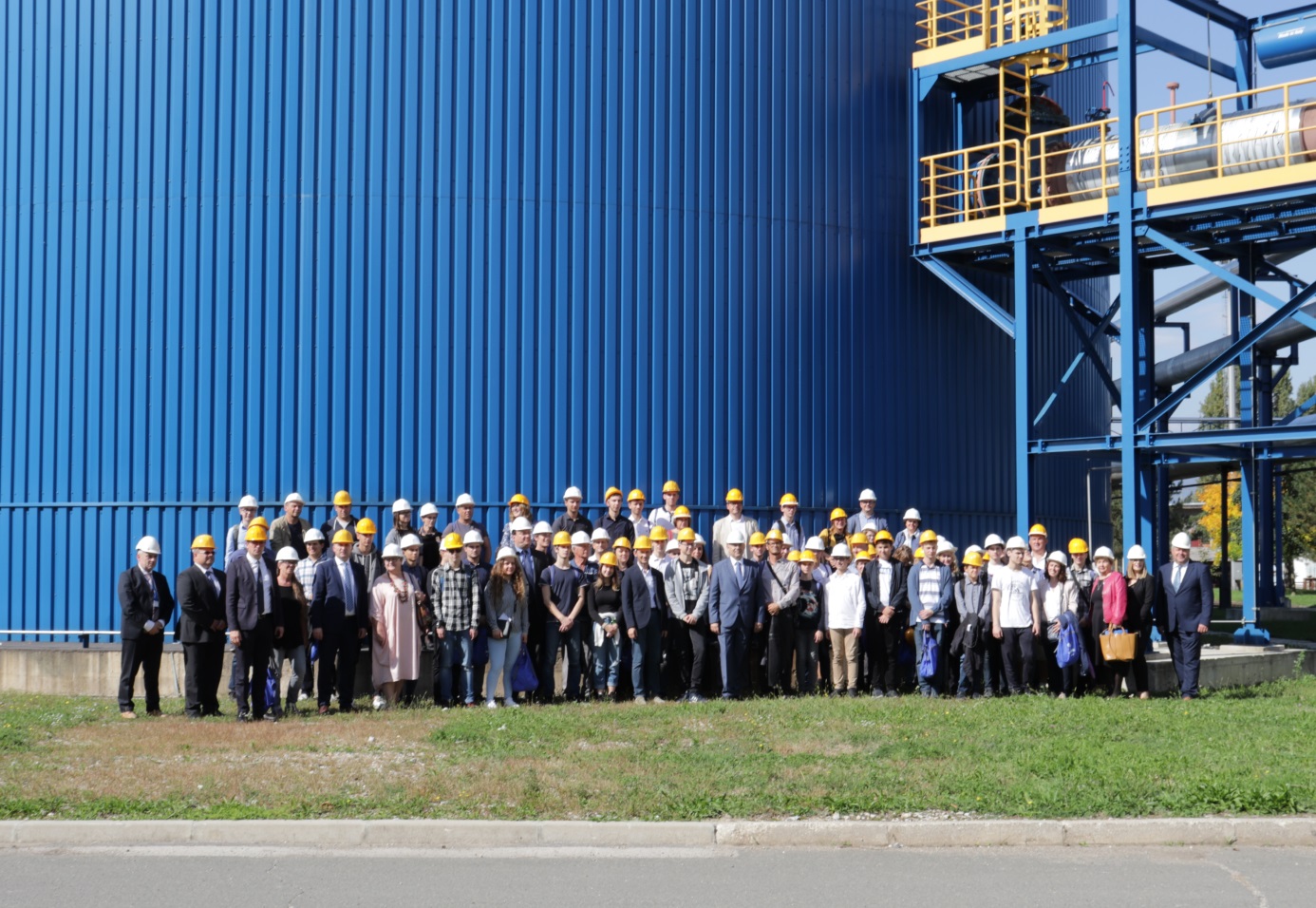 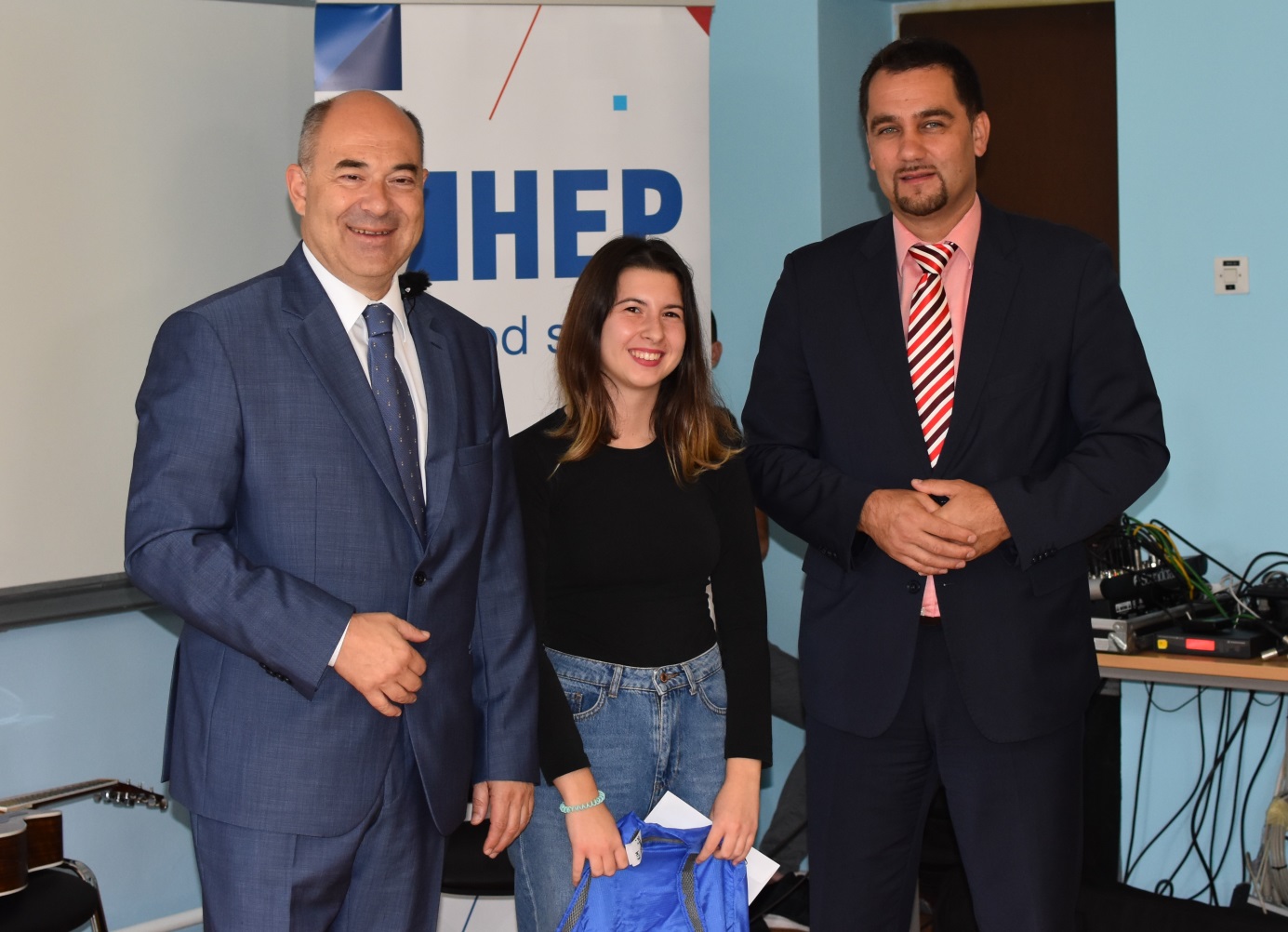 IME I PREZIMEŠKOLAMENTORFabijan CikačOŠ Ivana Cankara, ZagrebEva ArapovićMaša DobrićOŠ Jure Kaštelana, ZagrebAntea TopićMauro KritovacOŠ Pavleka Miškine, ZagrebKarlo MarkićLuka DuplančićOŠ Dragutina Domjanića, ZagrebSandra Hudek KokoljAlojzije BegovićOŠ Antun Gustav Matoš, VinkovciSnježana PetrovićMarko HrenićOŠ Novi Marof, Novi MarofDavor DukarićPetar JukićOŠ Jordanovac, ZagrebIgor HunjadiNamik AgićOŠ Krune Krstića, ZadarEmir AgićBernard InkretXV. gimnazija, ZagrebSanja AntolišKrešimir NežmahXV. gimnazija, ZagrebVesna OvčinaIvan VojvodićXV. gimnazija, ZagrebEva ŠpaljJakov LjubičićGimnazija Lucijana Vranjanina, ZagrebMaja ZelčićNoel LakićGimnazija Franje Petrića, ZadarAnita ŽepinaMarin VarivodaGimnazija Franje Petrića, ZadarIva RončevićNikola BačićSŠ Blato, BlatoDavor KondenarRoko Bruno DonkovPrivatna gimnazija i ekonomsko-informatička škola Futura s pravom javnosti, ZagrebMarijeta MandićIvan JambrešićPrivatna gimnazija i ekonomsko-informatička škola Futura s pravom javnosti, ZagrebMarijeta MandićMarko ŽagarSŠ Vladimir Nazor, ČabarRadojka BlaževićJosip MatanićPrirodoslovna škola Vladimira Preloga, Zagreb Brankica SoldoMario OraićPrirodoslovna škola Vladimira Preloga, ZagrebBrankica SoldoMatija AndričićTehnička škola Ruđera Boškovića, ZagrebSandra BodorKim StaničićSŠ fra Andrije Kačića Miošića, MakarskaŽeljka TulićAntonio MamićOŠ Grabrik, KarlovacSnežana Kirin MatakovićJagor TambačaOŠ Većeslava Holjevca, ZagrebKatarina BertovićMaks ČosićOŠ Tina Ujevića, ZagrebIvan PavičićBartol BućanIII. Gimnazija, SplitMarina TvrdeićVilim BranicaXV. gimnazija, ZagrebMarko MovreGrgur PremecXV. Gimnazija, ZagrebIvan TomaševićBernard FaulendXV. Gimnazija, ZagrebInes DukićMarko SrpakPrva gimnazija, VaraždinHelena KanešićElizabeta GegićXV. Gimnazija, ZagrebMarko MovreKarlo PrepelićOŠ Ljubo Babić, Jastrebarsko; Naslov rada: Balistika zračne puškeIrena PerušNikola Sočec  Davor DobrotaXV. Gimnazija, Zagreb; Naslov rada: Polje zavojnice i magnetna levitacijaInes DukićNikola MihaljevićSŠ Glina, Glina Borislav Kostić  Josip BrckovićElektrostrojarska obrtnička škola ZagrebNikola PondeljakFilip ŠakaSŠ Konjščina, KonjščinaMario Varga